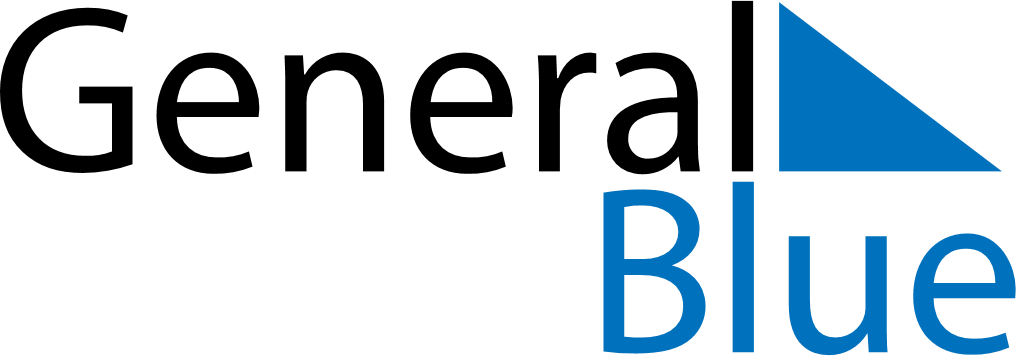 July 2027July 2027July 2027FranceFranceSUNMONTUEWEDTHUFRISAT1234567891011121314151617Bastille Day1819202122232425262728293031